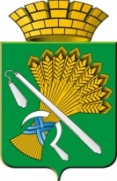 АДМИНИСТРАЦИЯ КАМЫШЛОВСКОГО ГОРОДСКОГО ОКРУГАП О С Т А Н О В Л Е Н И Еот 06.02.2019  N 64Об утверждении Схемы водоснабжения Камышловского городского округа до 2034 годаВ соответствии о статьей 6 Федерального закона от 07.12.2011 года № 416-ФЗ «О водоснабжении и водоотведении», статьи 28 Федерального закона от 06.10.2003 года № 131-ФЗ «Об общих принципах организации местного самоуправления в Российской Федерации», руководствуясь Уставом Камышловского городского округа, администрация Камышловского городского округа    ПОСТАНОВЛЯЕТ:Утвердить Схему водоснабжения Камышловского городского округа до 2034 года (прилагается).Признать утратившим силу постановление главы Камышловского городского округа от 05.12.2014 года № 2047 «Об утверждении Схемы водоснабжения, включая систему пожаротушения Камышловского городского округа с учетом перспективной застройки до 2032 года».Опубликовать настоящее постановление в газете «Камышловские известия» и разместить на официальном сайте Камышловского городского округа в информационно-телекоммуникационной сети «Интернет».Контроль за выполнением настоящего постановления возложить на первого заместителя главы администрации Камышловского городского округа Бессонова Е.А.Глава Камышловского городского округа                                               А.В. Половников